Please complete this Application Form and any other documents and information sources mentioned in this document.The information in this Application Form is not to be altered without the prior written consent of Australian Energy Market Operator Ltd (AEMO).Application Form submissionTo submit an application to AEMO:complete this Application Formprint and sign the form using a written signatureemail a scanned copy including all attachments to the AEMO Registration Team via email to onboarding@aemo.com.au. Application OverviewComplete this Application to apply for exemption from reporting requirements to the Natural Gas Service Bulletin Board (GBB or BB).For help completing this Application, refer to the appropriate application guide on the AEMO website.Direct any questions regarding your application to the AEMO Registration Team email: onboarding@aemo.com.au.Information RequiredThe applicant must provide the following information when applying for an exemption;For a BB pipeline, each connection point that an exemption is being applied for.For a BB storage or BB production facility, each pipeline that the BB facility is connected to and the receipt or delivery points at which it is connected that an exemption is being applied for.The information for which the reporting entity for the BB facility is applying to be exempt from the obligation to provide.If the applicant is applying for an exemption of the basis that the information will be provided to AEMO by another BB participant, the details of the BB participant that will be providing the information. This evidence must include a letter from the BB participant acknowledging the obligation to be the reporting entity for this information. Exemption SelectionSelect the exemption you are applying for.Exemption under NGR 164Information provided by another person/entityList the facilities that are subject to the exemption application and outline your relationship with the facility:Exemption under NGR 190BB Large User facilities to be exempted from daily consumption data submissionList the facilities that are subject to the exemption application and outline your relationship with the facility:LNG Export facilities to be exempted from daily consumption data submissionList the facilities that are subject to the exemption application and outline your relationship with the facility:Application DetailsPlease clearly mark all attachments as "Attachment to Section B“ and number each page consecutively.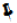 Applicant detailsDeclarationThe Applicant is applying for an exemption under rule 164 or 190 of the National Gas Rules (NGR).The Applicant authorises AEMO to contact any organisation named in any information provided in support of this Application and any Jurisdictional Regulator.The Applicant declares that the Applicant authorises, approves and accepts that, in respect of this application and any related future application:AEMO may communicate with any person, as appropriate, including to verify information.AEMO may treat any communication on the Applicant’s behalf, whether physical, or electronic through a login to AEMO’s systems (including using access rights given by a Participant Administrator), as being by or to a person who is the Applicant’s:authorised officer; delegate, appointed by the Applicant’s authorised officer; oragent, appointed by the Applicant’s authorised officer (including as registration contact in respect of the application), without AEMO requiring a separate letter of authority in this regard.AEMO may rely on any such communication, as being:given by the Applicant, when given by the person; given to the Applicant, when given to the person;the Applicant’s in respect of any acts, omissions, statements, representations and notices;instructed by the Applicant, regardless of whether any such instruction has been given, or its terms; andcomplete, true and correct.I, <Full Name>, <Position>, declare that I have been authorised by the Applicant to submit this Application on their behalf and certify that the contents of this Application and any further submissions are complete, true and correct.By signing this form, the signatory warrants that the signatory is duly authorised to sign this document on behalf of the Applicant and to make the declarations set out in this document on the Applicant’s behalf.Contact DetailsYou must provide contact details to assist with communication between AEMO and your organisation. Provide contact details for your head office, any branch offices, and all relevant personnel.Please clearly mark all attachments as "Attachment to Section C" and number each page consecutively.ContactPlease provide contact details for all questions regarding this Application.APPLICATION FORMApplication for GBB Exemption under NGR 164, NGR 190 NGR 164Applying for an exemption to provide information for a BB facility where the information relating to that BB facility will be provided to AEMO by another person.As per 3.10 (b) of the BB Procedures, AEMO does not grant exemptions for lateral gathering pipelines as they don’t meet the definition of a pipeline as defined in the National Gas Law NGR 190Applying for an exemption to provide daily consumption data for a:BB large user facilityLNG export facilityFacility NameFacility LocationFacility TypeIndicate your relationship with the facility:Indicate your relationship with the facility: Owner OperatorList the information categories for which the applicant seeking an exemptionName of Entity that will provide the informationDelivery Point (if applicable):List supporting evidence attached to this application (if any)Facility NameFacility LocationFacility TypeIndicate your relationship with the facility:Indicate your relationship with the facility: Owner OperatorSelect the basis of the exemption:Select the basis of the exemption:Select the basis of the exemption:Select the basis of the exemption:Select the basis of the exemption:BB large user facility is connected to a BB pipeline, and is the only recipient of gas withdrawn at the delivery pointBB large user facility is connected to a BB pipeline, and is the only recipient of gas withdrawn at the delivery pointDelivery Point:Not more than 10TJ has been delivered to the BB large user facility on any gas day in the preceding 12 months and the amount delivered is not likely to exceed 10TJ while the exemption is in effectNot more than 10TJ has been delivered to the BB large user facility on any gas day in the preceding 12 months and the amount delivered is not likely to exceed 10TJ while the exemption is in effectList supporting evidence attached to this application (if any)Facility NameFacility LocationFacility TypeIndicate your relationship with the facility:Indicate your relationship with the facility: Owner OperatorLNG export facility is connected to a BB pipeline, and is the only recipient of gas withdrawn at the delivery pointLNG export facility is connected to a BB pipeline, and is the only recipient of gas withdrawn at the delivery pointDelivery Point:List supporting evidence attached to this application (if any)Entity name: ABN: ACN: Company ID:Signature:Date:26/10/2022Name:Position:Email:Phone:Mobile: